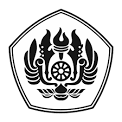 UNIVERSITAS PADJADJARANNomor  SOPUNIVERSITAS PADJADJARANTanggal PembuatanUNIVERSITAS PADJADJARANTanggal RevisiUNIVERSITAS PADJADJARANTanggal EfektifUNIVERSITAS PADJADJARANDisahkan olehDirektur Bidang Kemahasiswaan dan Alumni,UNIVERSITAS PADJADJARANUNIVERSITAS PADJADJARANDIREKTUR BIDANG KEMAHASISWAAN DAN ALUMNIDr. Ir. Herryawan Kemal Mustafa, M.Sc.KEPALA BIRO ADMINISTRASI AKADEMIKNIP. 195901171987101001KEPALA BAGIAN KEMAHASISWAAN DAN HUBUNGAN ALUMNIKEPALA SUBBAGIAN HUBUNGAN ALUMNI, PENGEMBANGAN KARIR DAN PENELUSURAN LULUSAN (TRACER STUDY)Judul SOPPUBLIKASI LOWONGAN KERJA ATAU MAGANGDASAR HUKUMKUALIFIKASI PELAKSANA DITMAWAPP Nomor 47 Tahun 2009 tentang Pembentukan Organisasi Kementerian Negara;Peraturan Menteri PAN dan RB No. 35 Tahun 2012;Peraturan Rektor Universitas Padjadjaran Nomor 70 Tahun 2015 Tentang Organisasi dan Tata Kerja Pengelola Universitas Padjadjaran;Memahami prosedur publikasi lowongan kerja atau magang;Mampu berkomunikasi dalam bahasa Indonesia secara lisan maupun tulisan dengan baik dan benar;Mampu berkomunikasi dalam bahasa Inggris secara tulisan dengan baik dan benar, dan memiliki skor TOEFL minimal 450;Mampu mengoperasikan aplikasi komputer pengolah kata, Aplikasi Picture Editing dan Aplikasi Picture Converting;Mampu mengoperasikan  sebagai admin web site.KETERKAITANPERALATAN/PERLENGKAPAN     -Komputer yang terkoneksi dengan internetPrinter komputerPERINGATANPENCATATAN DAN PENDATAANMateri publikasi telah diposting di website paling lambat setelah 3 hari kerja setelah pengajuan diterima.Logbook Catatan (per hari)Rekapitulasi Publikasi Lowongan Kerja atau Magang (per bulan)Data pelamar